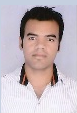 Rahul Email: -     rahul.374734@2freemail.com                                                                                                       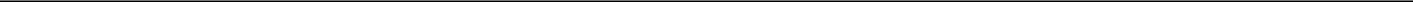 ObjectivesTo be a part of esteemed Organization where I can prove my ability to maximum extent and to keep the expectations of my employer alive through commitment and hard work, thereby achieving the organization’s goals.SummaryPGPM and MBA from IBS Gurgaon, ICFAI University with exposure to management and business skills, conversion of management to organizations and creation of management skills.Strong communication, collaboration & interpersonal skills with proficiency in grasping new business concepts quickly and utilize them in effective manner.Executed various academic projects.Abilities handling multiple priorities with a bias for action and a genuine interest in personal and professional development.Educational QualificationPGPM from IBS Gurgaon (CGPA 7.22)B. Com (Hons) from Delhi University in 2015(59.96%) 12thfrom CBSE in 2010 (62%)10thfrom CBSE in 2008 (64%)Employment History1. Experience: Job ProfileHandling all operations from sales to after sales service in UV Exports.Dealer management-scheme communication, Booking Orders, collection, issue solving.Conducting meetings and other promotional activities.2. ExperienceJob ProfilesContribution towards achieving Sales Target of the region & implementing sales promotional strategies of that particular region.Cold calling on given database and setup meeting at student’s place. Visit and arrange demonstration activities to customer’s places.Preparing plan and carry out extensive analysis on the assigned markets, meet students and nurture the accounts with a goal of student enrolment on our program.Implementing feedback received on training program and co-coordinating with the training division for improvisation.Summer Internship at IBS Gurgaon (14 weeks)Company: Wone Management System Pvt. Ltd.Project Title: “A Study of logistic industry and generating business for Wone management live project Futuretrucks.in”Project Area: Marketing and ResearchProject Synopsis: Project is related to the study the logistic industry of the India. Customer satisfactions and competitor analysis in logistic industry.Duration: 14 weeks.Computer Proficiency:OS: Windows 2000, XP, windows 7, window 8, window 10Packages: MS Word, MS Excel, MS PowerPoint.Professional Skills:Creative and Innovative.Quick leaner.Leadership.Self-confident, Positive Attitude.Ability to handle pressure.Responsible towards work.Hobbies:Playing CricketWatching sportsTravellingAwards/Achievements:Member of the winning team of the cricket tournament held at IBS Gurgaon,2015.Selected in the Republic day Parade at Rajpath,2008.Member of the winning team of the cricket tournament held at High school zone level, 2008.Languages Known:English HindiPersonal DetailsDate of Birth                    : MaleMarital Status                   : SingleNationality                       : IndianVisa Status                       : Visit Visa Declaration           I hereby declare that the above-mentioned information is correct to my knowledge and I bear the responsibility for the correctness of the above-mentioned particularsThank YouYours trulyRahul Tenure:June 2015 –May 2017Organization:UV ExportsDesignation:Sales ExecutiveLocation: Delhi - IndiaTenure:July 2017 –Oct 2017Organization:Toppr.comDesignation:Direct Sales ExecutiveLocation: Delhi - India